2022成都黑白卷重难题·英语一、完成对话H—Helen   A—Anna    H:Anna,why did you look so sad?A:I had an   1   with my parents one hour ago at home. H:Oh, I’m sorry to hear that. Can you have a talk with me?A:Sure. This term, I was very busy with all kinds of after-school   2  . Our school would have a sports meeting next month and I wanted to   3   the soccer team, but my parents thought it was better to go to the English Day. Ever since I was a child, my parents always   4   me what I shouldn’t do and asked me to do as they wanted. But as time went by, I   5   to get tired of their advice. I found that even though they had a lot of experience, their advice isn’t always   6__  for me.H: Of course. We are in different generations, so some of their opinions may be out-dated.A:Yes. At the same time, they are my closest people so I don’t want to let them   7  . I just want them to listen my voice instead of asking me to follow their advice.H: Yes. it’s true. As you said, our parents do not always give good advice. I think you should learn to   8   your parents’ advice into two categories(类别): those are good for you and those are wrong.  Because we are still   9   and have less experience than them. A:You’re right. And we also need to learn to speak out our thoughts bravely. H: I agree with you. Anyway, we shouldn’t put the worst   10   to the closest people. So I think it is time for you to go back home and have a talk with them, or they will be worried a lot.A:Thank you, Helen. You are really kind.二、短文填空（2022陕西黑白卷）There once was an old woman who lived alone long ago. But she had a dog, a cow, and a donkey with her. She loved her   1  . The dog kept   2   over her house. She thought the dog would keep her away from   3   people. The cow gave milk to the woman both day and night. The woman was able to use the cream to cook food. The donkey did   4   of the heavy work for the old woman. She couldn't imagine life without any one of her animals. She did all she could   5   each of them.The old woman thought these animals would be very happy, but the they didn’t appreciate (感激) her efforts. The dog complained (抱怨) that the cow   6   bad. The cow complained that the donkey's sound kept her stay up and couldn’t fall   7   at night. The donkey complained that the dog's barking hurt his ears.The complaints and the daily work made her feel very tired. Finally, the old woman was so tired that she fell sick with the flu. She didn’t know what she can do to solve the problem. As she lay in bed resting and trying to bring   8   back to good health, she noticed a bird beside her windows singing a beautiful song."Tweet, tweet...you can't please them all," the bird’s song seemed to tell her the   9  . From then on, the woman decided to treat them like animals instead of   10   guests. It made all the difference. All the animals get along well and work hard.三、补全短文（2022江西黑白卷）How do you always get to school? Maybe you’ll say you always get to school by bus, by car, on foot and so on. But for some kids in Barcelona, Spain, their Friday commute（通勤） to school has recently become a little different. So what’s the difference on earth? 1.______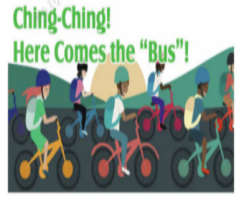 In September, five children in Eixample, Barcelona, started up a “bike bus”or “bicibús” program. Each Friday, they ride their bikes to school with their parents. 2.______  Anyone who sees the information and wishes to join them could do so. The bike bus begins around 8 a.m. every Friday and lasts for about 25 minutes. It starts off with just a few students and parents. 3. ______ There are several schools along the route（常规路线）. When students reach their school, they leave the “bus” and park their bikes. Instead of riding only in bike lanes（车道）， the bike bus takes over the whole street. With music playing and bike bells ringing, it feels like a party. The local police support the program. They keep children and parents safe by riding in front of and behind them.4.______ Before it starts, it isn’t completely safe for kids to go to school by bike. The roads for bikes are narrow（狭窄的）and the traffic is busy. Now they needn’t worry about the safety. Parents hope that the bike bus program will change people’s ideas about getting around. Biking, they say, is a great form of exercise. It’s also more environment-friendly than driving.That said, the bike bus isn’t totally a new idea. 5.______ How do you like these programs? Would you consider joining one if there happened to be a bike bus (or train) in your community?四、完成图表（2022山西黑白卷）How often do you notice yourself worrying about things that you can’t change? The most possible answer is a few times a day, if not more. Why? No real reason. All it does is to cause unnecessary stress for both your body and mind while stopping you from experiencing the joys of today. Here are several ways to help you get your worry in control.Accept uncertainty and develop in it.The beauty of life is in how unpredictable(无法预测的) it is. You never know what's around the corner. Learn to accept this uncertainty and develop in it. Put your heart and soul into the things you care about, and work hard to make your goals and dreams come true. That’s all you can do.Pay attention to another activity.Doing something completely unrelated(无关的) can turn your attention to something else. This works best if you choose an activity that you get fully interested in. For example, I’m able to be away from the world and find peace whenever I pick up my favorite book to read.Have a worry time and worry notebook.Allow yourself to worry for a certain period every day. Be patient to spend that time and accept that when the time is up, the worry will have to stop. Besides, you can prepare a notebook and write down your worries in it. In this way, you can get them out of your head and onto the paper, which is helpful in clearing your mind.参考答案及解析一、完成对话1.argument【解析】分析句子结构可知此处缺少名词作宾语。根据上文“why did you look so sad?”，可知发生了不愉快的事情才有心情不好的原因询问，下文提到的“I had an   1   with my parents one hour ago at home.”，结合an后用元音因素开头的名词，应该是和父母有了“争吵”，故填argument。2.activities【解析】分析句子结构可知此处缺少名词。根据下文提到了“the soccer team”以及“the English Day”可知是这学期我是一直忙于各种各样的课外活动，故填activities。3.join【解析】分析句子结构可知此处缺少动词作宾语。根据上文“Our school would have a sports meeting next month”以及“the soccer team”，可知是想加入足球队。故填attend。4.warned 【解析】分析句子结构可知此处缺少动词作谓语。根据空后“me what I shouldn’t do and asked me to do as they wanted”可知是父母总会警告不应做什么，并让“我”跟着他们的要求做事，结合时态是考查一般过去时，故填warned。5.started【解析】分析句子结构可知此处缺少动词作谓语。根据空前“ as time went by”，可知随着时间的流逝，我开始对他们的建议感到厌烦，结合时态是考查一般过去时。故填started。6.correct/suitable【解析】分析句子结构可知此处缺少形容词作表语。根据下文“As you said, our parents do not always give good advice.”，可知父母的建议对“我”来说并不全是正确的/合适的，故填correct/suitable。7.down【解析】根据前文“They are my closest people so I don’t want to let them...”可知是指不想让父母失望。根据固定短语let sb. down让某人失望可知此处应填down。故填down。8.divide【解析】分析句子结构可知此处缺少动词作谓语。根据空后“those are good for you and those are wrong”，可知把父母的建议划分成两种——对我们好的或是无用的，divide...into...把什么分成什么，故填divide。9.young【解析】分析句子结构可知此处缺少形容词作表语。根据下文“have less experience than them”，可知此处是说我们还很年轻，比父母的经验要少，故填young。10.side【解析】分析句子结构可知此处缺少名词。根据句中“we shouldn’t put the worst   10   to the closest people”，可知无论如何，我们不应该把最差的一面给最亲近的人。故填side。二、短文填空 1. animals【解析】句意：她爱她的______。分析句子结构可知此处需填名词；根据空前的“a dog, a cow, and a donkey”并结合备选词可知此处表示“动物”，选词animal，空前无冠词，此处应用其副词形式。故填animals。2. watching【解析】句意：这只狗一直在______她的房子。分析句子结构可知此处需填动词；根据空后“the dog would keep her away from 3. ______ people.”并结合生活常识和备选词可知此处表示“看”，选词watch，根据keep doing sth.可知应填其动名词形式。故填watching。3. dangerous【解析】句意：她认为这只狗会使她远离______的人。分析句子结构可知此处需填形容词；根据前句养狗看家，并结合生活常识及备选词可知此处表示“危险的”，选词danger，应用其形容词形式。故填dangerous。4. much【解析】句意：驴子为老妇人做了______繁重的活。分析句子结构可知此处需填副词；根据句意并结合备选词可知此处表示“许多”，考查固定短语much of。故填much。5. to please【解析】句意：她尽其所能来______它们。分析句子结构可知此处需填动词；根据前句“She couldn't imagine life without any one of her animals.”及下文“The old woman thought these animals would be very happy...”并结合备选词可知此处表示“使高兴”，选词please，此处应用不定式表目的。故填to please。6. smelled【解析】句意：这只狗抱怨说，这头牛______很糟糕。分析句子结构可知此处需填动词；根据句意并结合备选词可知此处表示“闻起来”，选词smell，根据全文时态可知应用一般过去时，故填smelled。7. asleep【解析】句意：牛抱怨说驴的声音使她保持清醒，晚上无法______。分析句子结构可知此处需填形容词；根据句意并结合备选词可知此处考查固定短语fall asleep，睡着，选词sleep，故填asleep。8. herself【解析】句意：当她躺在床上休息，试图______健康时，她注意到窗户旁边有一只鸟在唱着一首美丽的歌。分析句子结构可知此处需填反身代词；根据句意及备选词可知此处考查固定搭配bring oneself back，选词her，应用其反身代词形式，故填herself。9. truth【解析】句意：……那只鸟的歌声似乎告诉了她______。分析句子结构可知此处需填名词；根据上文语境及备选词可知此处表示“真相”，选词true，应用其名词形式，故填truth。10. close【解析】句意：从那时起，这位妇人决定把他们当作动物来对待，而不是______客人。分析句子结构可知此处需填形容词；根据句意及备选词可知此处表示“亲密的”，选词close，应用其原形，故填close。三、补全短文【主旨大意】本文是一篇说明文。主要介绍了西班牙巴塞罗那的自行车巴士项目,它由开始的几个人逐渐发展到几百人,这个项目不仅对孩子们上学时的安全有利,而且是一个很好的运动形式,对环境也有帮助。据说这并不是一个新项目,在美国也有类似的项目被称为“自行车火车”。 A 【解析】解题技巧：理清逻辑关系——递进关系。根据前文“So what’s the difference on earth?”及后文内容可知，空处应是与前句提问相关的句子，是对后文内容的引入，结合备选项可知，A项符合语境。故选A。 D 【解析】解题技巧：搜索关键词——近义词复现。根据后文“Anyone who sees the information and wishes to join them could do so.”再结合备选项可知，选项D中的“news”为后文中的“information”的近义词复现，结合备选项可知，D项符合语境。故选D。3.  E 【解析】解题技巧：理清逻辑关系——递进关系。根据前文“It starts off with just a few students and parents.”可知，此处承接上文讲述队伍的人数变化情况，结合备选项可知，E项符合语境。故选E。4.  B 【解析】解题技巧：把握上下文语境——结合与后文关系推断。此处缺少中心句，结合后文“Before it starts, it isn’t completely safe for kids to go to school by bike. The roads for bikes are narrow(狭窄的) and the traffic is busy. Now they needn’t worry about the safety.”可知，在这个项目之前，孩子们上学时骑自行车不安全，但现在不用担心安全问题了，所以此处与这个项目出现后所带来的变化有关。结合备选项可知，B项符合语境。故选B。5.  F 【解析】解题技巧：理清逻辑关系——举例。根据前文“That said, the bike bus isn’t a new idea.”可知，这个项目不是一个新的想法，所以后文可能会举例介绍类似项目。结合备选项可知，F项符合语境。故选F。四、完成图表【主旨大意】本文是一篇说明文。主要讲述了人们经常会因为一些无谓的担忧而无法享受当下的快乐,并针对这种情况提出了控制忧虑的三种方法。beautiful【解析】分析句子结构可知此处缺少形容词。根据第二段中的“The beauty of life is in how unpredictable(无法预测的)it is.”可知,生活因无法预测而美好。此处应用beauty 的形容词形式作表语。故填 beautiful。2. realize/ achieve【解析】分析句子结构可知此处缺少动词。根据空前的不定式to可知,此处应填动词原形。根据第二段中的“work hard to make your goals and dreams come true”可知,努力实现你的目标和梦想。故填realize/ achieve。3. interest【解析】分析句子结构可知此处缺少名词。根据空前的a可知,此处应填可数名词的单数形式。根据第三段中的“This works best if you choose an activity that you get fully interested in.”可知,你应该选择你很感兴趣的活动。故填interest。4. patiently【解析】分析句子结构可知此处缺少副词修饰动词Spend。根据第四段中的“Be patient to spend that time”可知,耐心地度过担忧的时间。此处应用patient 的副词形式修饰动词Spend。故填patiently。5. help【解析】分析句子结构可知此处缺少动词。根据最后一段中的“In this way, you can get them out of your head and onto the paper , which is helpful in clearing your mind.”可知,此处指它可以帮助你理清思路。空前为can，此处应用动词原形。故填 help。danger please smell watch close sleep  animal away she many true think  A. I believe that you’ll find the answer below.           B. The bike bus program has brought great changes.    C. However, some people didn’t support the program.D.Before doing so, they put up their roads news online. E. As time passes by, the group quickly grows to hundreds of people.   F. In America, there have been similar programs called “bike trains.”    How to get your worry in control?Worrying about things you can’t change is useless, which only makes you stressful and unhappy. The following ways can help you a lot.How to get your worry in control?Worrying about things you can’t change is useless, which only makes you stressful and unhappy. The following ways can help you a lot.Accept uncertainty and develop in itLife is 1.        just because it is unpredictable. Accept this uncertainty and get development in it.Go for the things you care about and work hard to 2.        your goals and dreams.Pay attention to another activityDo something that can turn your attention to other things. Remember to choose an activity that you take a great 3.       in.Have a worry time and worry notebookSpend the worry time 4.      .Write down your worries in a notebook. It can 5.       you clear your mind.